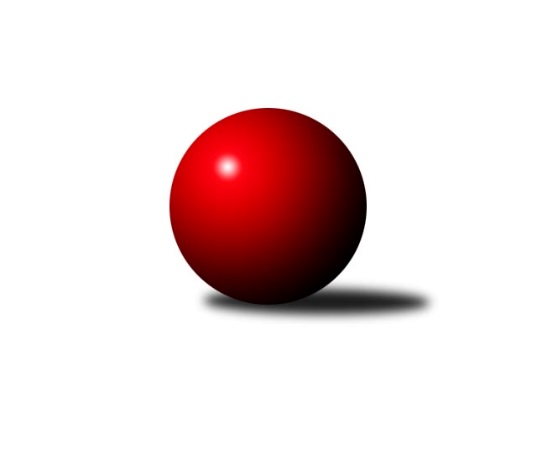 Č.3Ročník 2016/2017	20.5.2024 Bundesliga Opava 2016/2017Statistika 3. kolaTabulka družstev:		družstvo	záp	výh	rem	proh	skore	sety	průměr	body	plné	dorážka	chyby	1.	100 fčel	3	3	0	0	27 : 3 	(0.0 : 0.0)	1709	6	1709	0	0	2.	Hobes	3	3	0	0	26 : 4 	(0.0 : 0.0)	1632	6	1632	0	0	3.	bufet Pája	3	3	0	0	24 : 6 	(0.0 : 0.0)	1703	6	1703	0	0	4.	Mustangové	3	2	0	1	20 : 10 	(0.0 : 0.0)	1649	4	1649	0	0	5.	Isotra	3	2	0	1	18 : 12 	(0.0 : 0.0)	1684	4	1684	0	0	6.	Orel Stěbořice	3	2	0	1	18 : 12 	(0.0 : 0.0)	1573	4	1573	0	0	7.	Pauta	3	0	0	3	8 : 22 	(0.0 : 0.0)	1433	0	1433	0	0	8.	Zrapos	3	0	0	3	5 : 25 	(0.0 : 0.0)	1372	0	1372	0	0	9.	Agipp	3	0	0	3	4 : 26 	(0.0 : 0.0)	1483	0	1483	0	0	10.	Sako	3	0	0	3	0 : 30 	(0.0 : 0.0)	1361	0	1361	0	0Tabulka doma:		družstvo	záp	výh	rem	proh	skore	sety	průměr	body	maximum	minimum	1.	bufet Pája	2	2	0	0	18 : 2 	(0.0 : 0.0)	1698	4	1731	1664	2.	Isotra	2	2	0	0	16 : 4 	(0.0 : 0.0)	1685	4	1696	1673	3.	Hobes	2	2	0	0	16 : 4 	(0.0 : 0.0)	1625	4	1657	1593	4.	100 fčel	1	1	0	0	10 : 0 	(0.0 : 0.0)	0	2	0	0	5.	Mustangové	2	1	0	1	14 : 6 	(0.0 : 0.0)	1666	2	1676	1655	6.	Orel Stěbořice	2	1	0	1	10 : 10 	(0.0 : 0.0)	1576	2	1606	1545	7.	Pauta	1	0	0	1	4 : 6 	(0.0 : 0.0)	1432	0	1432	1432	8.	Zrapos	1	0	0	1	3 : 7 	(0.0 : 0.0)	1454	0	1454	1454	9.	Agipp	1	0	0	1	2 : 8 	(0.0 : 0.0)	1501	0	1501	1501	10.	Sako	1	0	0	1	0 : 10 	(0.0 : 0.0)	1424	0	1424	1424Tabulka venku:		družstvo	záp	výh	rem	proh	skore	sety	průměr	body	maximum	minimum	1.	100 fčel	2	2	0	0	17 : 3 	(0.0 : 0.0)	1709	4	1816	1602	2.	Hobes	1	1	0	0	10 : 0 	(0.0 : 0.0)	1646	2	1646	1646	3.	Orel Stěbořice	1	1	0	0	8 : 2 	(0.0 : 0.0)	1567	2	1567	1567	4.	bufet Pája	1	1	0	0	6 : 4 	(0.0 : 0.0)	1713	2	1713	1713	5.	Mustangové	1	1	0	0	6 : 4 	(0.0 : 0.0)	1615	2	1615	1615	6.	Isotra	1	0	0	1	2 : 8 	(0.0 : 0.0)	1684	0	1684	1684	7.	Pauta	2	0	0	2	4 : 16 	(0.0 : 0.0)	1434	0	1513	1355	8.	Agipp	2	0	0	2	2 : 18 	(0.0 : 0.0)	1465	0	1465	1465	9.	Zrapos	2	0	0	2	2 : 18 	(0.0 : 0.0)	1331	0	1347	1314	10.	Sako	2	0	0	2	0 : 20 	(0.0 : 0.0)	1330	0	1337	1323Tabulka podzimní části:		družstvo	záp	výh	rem	proh	skore	sety	průměr	body	doma	venku	1.	100 fčel	3	3	0	0	27 : 3 	(0.0 : 0.0)	1709	6 	1 	0 	0 	2 	0 	0	2.	Hobes	3	3	0	0	26 : 4 	(0.0 : 0.0)	1632	6 	2 	0 	0 	1 	0 	0	3.	bufet Pája	3	3	0	0	24 : 6 	(0.0 : 0.0)	1703	6 	2 	0 	0 	1 	0 	0	4.	Mustangové	3	2	0	1	20 : 10 	(0.0 : 0.0)	1649	4 	1 	0 	1 	1 	0 	0	5.	Isotra	3	2	0	1	18 : 12 	(0.0 : 0.0)	1684	4 	2 	0 	0 	0 	0 	1	6.	Orel Stěbořice	3	2	0	1	18 : 12 	(0.0 : 0.0)	1573	4 	1 	0 	1 	1 	0 	0	7.	Pauta	3	0	0	3	8 : 22 	(0.0 : 0.0)	1433	0 	0 	0 	1 	0 	0 	2	8.	Zrapos	3	0	0	3	5 : 25 	(0.0 : 0.0)	1372	0 	0 	0 	1 	0 	0 	2	9.	Agipp	3	0	0	3	4 : 26 	(0.0 : 0.0)	1483	0 	0 	0 	1 	0 	0 	2	10.	Sako	3	0	0	3	0 : 30 	(0.0 : 0.0)	1361	0 	0 	0 	1 	0 	0 	2Tabulka jarní části:		družstvo	záp	výh	rem	proh	skore	sety	průměr	body	doma	venku	1.	Zrapos	0	0	0	0	0 : 0 	(0.0 : 0.0)	0	0 	0 	0 	0 	0 	0 	0 	2.	Mustangové	0	0	0	0	0 : 0 	(0.0 : 0.0)	0	0 	0 	0 	0 	0 	0 	0 	3.	Isotra	0	0	0	0	0 : 0 	(0.0 : 0.0)	0	0 	0 	0 	0 	0 	0 	0 	4.	100 fčel	0	0	0	0	0 : 0 	(0.0 : 0.0)	0	0 	0 	0 	0 	0 	0 	0 	5.	Pauta	0	0	0	0	0 : 0 	(0.0 : 0.0)	0	0 	0 	0 	0 	0 	0 	0 	6.	Agipp	0	0	0	0	0 : 0 	(0.0 : 0.0)	0	0 	0 	0 	0 	0 	0 	0 	7.	Orel Stěbořice	0	0	0	0	0 : 0 	(0.0 : 0.0)	0	0 	0 	0 	0 	0 	0 	0 	8.	Hobes	0	0	0	0	0 : 0 	(0.0 : 0.0)	0	0 	0 	0 	0 	0 	0 	0 	9.	Sako	0	0	0	0	0 : 0 	(0.0 : 0.0)	0	0 	0 	0 	0 	0 	0 	0 	10.	bufet Pája	0	0	0	0	0 : 0 	(0.0 : 0.0)	0	0 	0 	0 	0 	0 	0 	0 Zisk bodů pro družstvo:		jméno hráče	družstvo	body	zápasy	v %	dílčí body	sety	v %	1.	Miroslav Procházka 	Hobes  	6	/	3	(100%)		/		(%)	2.	Josef Matušek 	bufet Pája  	6	/	3	(100%)		/		(%)	3.	Jaromír Martiník 	Hobes  	4	/	2	(100%)		/		(%)	4.	Jan Láznička 	Agipp 	4	/	2	(100%)		/		(%)	5.	Rudolf Tvrdoň 	Mustangové  	4	/	2	(100%)		/		(%)	6.	Zdeněk Chlopčík 	Mustangové  	4	/	2	(100%)		/		(%)	7.	Dominik Chovanec 	Pauta  	4	/	2	(100%)		/		(%)	8.	Petr Bracek ml. 	100 fčel  	4	/	2	(100%)		/		(%)	9.	Patrik Martinek 	Orel Stěbořice  	4	/	3	(67%)		/		(%)	10.	Jindřich Hanel 	Orel Stěbořice  	4	/	3	(67%)		/		(%)	11.	Tomáš Valíček 	bufet Pája  	4	/	3	(67%)		/		(%)	12.	Aleš Staněk 	Isotra  	4	/	3	(67%)		/		(%)	13.	Jan Štencel 	Orel Stěbořice  	4	/	3	(67%)		/		(%)	14.	Petr Mrkvička 	Zrapos  	3	/	3	(50%)		/		(%)	15.	Jana Martiníková 	Hobes  	2	/	1	(100%)		/		(%)	16.	Dana Lamichová 	Mustangové  	2	/	1	(100%)		/		(%)	17.	Roman Škrobánek 	bufet Pája  	2	/	1	(100%)		/		(%)	18.	Erich Stavař 	Isotra  	2	/	1	(100%)		/		(%)	19.	Václav Boháčik 	Mustangové  	2	/	1	(100%)		/		(%)	20.	Martin Orálek 	100 fčel  	2	/	1	(100%)		/		(%)	21.	Milan Jahn 	100 fčel  	2	/	1	(100%)		/		(%)	22.	Marta Andrejčáková 	Pauta  	2	/	1	(100%)		/		(%)	23.	Michal Blažek 	100 fčel  	2	/	1	(100%)		/		(%)	24.	Vladimír Kostka 	Isotra  	2	/	1	(100%)		/		(%)	25.	Maciej Basista 	100 fčel  	2	/	1	(100%)		/		(%)	26.	Pavel Budík 	Pauta  	2	/	1	(100%)		/		(%)	27.	Jaroslav Lakomý 	Hobes  	2	/	1	(100%)		/		(%)	28.	Jana Kašparová 	Hobes  	2	/	1	(100%)		/		(%)	29.	Michal Markus 	bufet Pája  	2	/	1	(100%)		/		(%)	30.	David Schiedek 	Hobes  	2	/	1	(100%)		/		(%)	31.	Petr Berger 	Orel Stěbořice  	2	/	2	(50%)		/		(%)	32.	Karel Škrobánek 	bufet Pája  	2	/	2	(50%)		/		(%)	33.	Břetislav Mrkvica 	Mustangové  	2	/	2	(50%)		/		(%)	34.	Jiří Staněk 	Isotra  	2	/	2	(50%)		/		(%)	35.	Vladimír Kozák 	bufet Pája  	2	/	2	(50%)		/		(%)	36.	Pavel Martinec 	Mustangové  	2	/	2	(50%)		/		(%)	37.	Pavel Vašek 	Isotra  	2	/	2	(50%)		/		(%)	38.	Barbora Víchová 	Isotra  	2	/	2	(50%)		/		(%)	39.	Antonín Žídek 	Hobes  	2	/	2	(50%)		/		(%)	40.	Petr Wirkotch 	Zrapos  	2	/	3	(33%)		/		(%)	41.	Paní Poloková 	100 fčel  	1	/	1	(50%)		/		(%)	42.	Zdeněk Bajer 	Pauta  	0	/	1	(0%)		/		(%)	43.	Ivo Montag 	Agipp 	0	/	1	(0%)		/		(%)	44.	Petr Wágner 	Zrapos  	0	/	1	(0%)		/		(%)	45.	Petr Bracek st. 	100 fčel  	0	/	1	(0%)		/		(%)	46.	Petr Platzek 	Pauta  	0	/	1	(0%)		/		(%)	47.	Diana Honischová 	Zrapos  	0	/	1	(0%)		/		(%)	48.	Kadlecová Jindříška 	Isotra  	0	/	1	(0%)		/		(%)	49.	Josef Kašpar 	Hobes  	0	/	1	(0%)		/		(%)	50.	Marta Špačková 	Sako  	0	/	1	(0%)		/		(%)	51.	Lenka Nevřelová 	Pauta  	0	/	1	(0%)		/		(%)	52.	Vratislav Černý 	Orel Stěbořice  	0	/	1	(0%)		/		(%)	53.	Miroslav Frkal 	Agipp 	0	/	1	(0%)		/		(%)	54.	Marie Holešová 	Pauta  	0	/	1	(0%)		/		(%)	55.	Jaroslav Čerevka 	Agipp 	0	/	2	(0%)		/		(%)	56.	Miroslav Toman 	Pauta  	0	/	2	(0%)		/		(%)	57.	Zuzana Siberová 	Zrapos  	0	/	2	(0%)		/		(%)	58.	Petr Salich 	Sako  	0	/	2	(0%)		/		(%)	59.	Žofia Škropeková 	Zrapos  	0	/	2	(0%)		/		(%)	60.	Petr Číž 	Mustangové  	0	/	2	(0%)		/		(%)	61.	Radek Vícha 	Agipp 	0	/	2	(0%)		/		(%)	62.	Jiří Breksa 	Pauta  	0	/	2	(0%)		/		(%)	63.	Vilibald Marker 	Sako  	0	/	3	(0%)		/		(%)	64.	Šárka Bainová 	Sako  	0	/	3	(0%)		/		(%)	65.	Jan Salich 	Sako  	0	/	3	(0%)		/		(%)Průměry na kuželnách:		kuželna	průměr	plné	dorážka	chyby	výkon na hráče	1.	HB, 1-4	1557	1557	0	0.0	(389.3)Nejlepší výkony na kuželnách:HB, 1-4100 fčel 	1816	1. kolo	Aleš Staněk 	Isotra 	515	3. kolobufet Pája 	1731	2. kolo	Aleš Staněk 	Isotra 	493	1. kolobufet Pája 	1713	3. kolo	Petr Bracek ml. 	100 fčel 	468	2. koloIsotra 	1696	3. kolo	Tomáš Valíček 	bufet Pája 	467	2. koloIsotra 	1684	2. kolo	Petr Bracek ml. 	100 fčel 	465	1. koloMustangové 	1676	3. kolo	Martin Orálek 	100 fčel 	464	1. koloIsotra 	1673	1. kolo	Aleš Staněk 	Isotra 	463	2. kolobufet Pája 	1664	1. kolo	Maciej Basista 	100 fčel 	460	2. koloHobes 	1657	3. kolo	Jiří Staněk 	Isotra 	457	3. koloMustangové 	1655	1. kolo	Miroslav Procházka 	Hobes 	457	3. koloČetnost výsledků:	8 : 2	5x	4 : 6	2x	3 : 7	1x	2 : 8	1x	10 : 0	4x	0 : 10	2x